Johnstown Common Council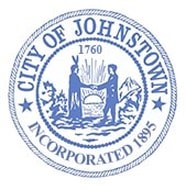 Business Meeting - Council Chambers, City HallMonday, May 15, 2023 @ 6:00 p.m.AGENDAWe will broadcast using Facebook Live. The public can view the meeting from the official City of Johnstown Facebook page: City of Johnstown, New YorkCALL MEETING TO ORDER / PLEDGE OF ALLEGIANCEROLL CALL OF COUNCILPUBLIC SESSION – Any person wishing to address the Council regarding city business will be permitted to speak for three (3) minutes. A council member will monitor Facebook during the session and read comments to the Council. There is no exchange of dialogue during this portion of the meeting. Profane language, obscene conduct, or disruptive comments are not acceptable and will not be allowed.PRESENTATIONS – N/APROCLAMATION – N/AAPPROVE MINUTES – April 17, 2023 APPROVE CLAIMS AND ACCOUNTSREPORTS FROM CITY DEPARTMENTSREPORTS FROM COUNCIL LIAISONSLOCAL LAW – N/AORDINANCE – N/AMAYORAL APPOINTMENTS – N/ARESOLUTIONSAdopt Employee HandbookRescind Resolution 24, 2023 – city owned propertyExecute Mutual Aid Agreement – Police Public Hearing – Ordinance; Barrel DrivePublic Hearing – Ordinance; Parade and Special EventsPublic Hearing – Local Law; insufficient funds Public Hearing – Ordinance; One-Way StreetAuthorize Collection of TaxesAgreement – School Resource Officer  Accept offer – City owned propertyDISCUSSION ANNOUNCEMENTSCity Wide Clean Up – Prindle Ave., behind the Senior Center, on May 18th 11-7, May 19th 11-7 & May 20th 7 – 1Memorial Day Parade – Friday, May 26th @ 6:30pmVintage Café Car Show – Thursday, June 8th @ 6pm – 9pmJuneteenth – Monday, June 19th City offices are closed Toying Around Block Party – Saturday, June 24th 10am - 6pmBusiness Meeting – Tuesday, June 20th @ 6pmEXECUTIVE SESSION – Only if necessaryADJOURN 